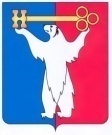 АДМИНИСТРАЦИЯ ГОРОДА НОРИЛЬСКАКРАСНОЯРСКОГО КРАЯРАСПОРЯЖЕНИЕ26.06.2024                                            г. Норильск                                               № 4632О внесении изменений в распоряжение Администрации города Норильска
от 27.09.2022 № 5936В связи с изменением структуры Администрации города Норильска решением Норильского городского Совета депутатов от 21.05.2024 № 15/6-368 «Об утверждении структуры Администрации города Норильска», а также реструктуризацией федерального государственного унитарного предприятия,1. Внести в представительный состав комиссии по переводу жилого помещения в нежилое помещение и нежилого помещения в жилое помещение на территории муниципального образования город Норильск и состав приемочной комиссии по приемке в эксплуатацию переводимого помещения после завершения переустройства и (или) перепланировки, и (или) иных работ, утверждённые распоряжением Администрации города Норильска от 27.09.2022 № 5936 (далее совместно именуемые – Комиссии), следующие изменения:1.1. Наименование должности председателя Комиссий - заместителя Главы города Норильска по земельно-имущественным отношениям и развитию предпринимательства изложить в следующей редакции: «Заместитель Главы города Норильска по земельно-имущественным отношениям».1.2. Вывести из состава Комиссий начальника Норильского отделения филиала ФГУП «РОСТЕХИНВЕНТАРИЗАЦИЯ - ФЕДЕРАЛЬНОЕ БТИ» по Красноярскому краю.2. Опубликовать настоящее распоряжение в газете «Заполярная правда» и разместить его на официальном сайте муниципального образования город Норильск.3. Настоящее распоряжение вступает в силу после его официального опубликования в газете «Заполярная правда».Глава города Норильска								    Д.В. Карасев